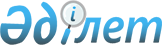 2012-2014 жылдарға арналған Ғабит Мусірепов атындағы ауданның бюджеті туралы
					
			Күшін жойған
			
			
		
					Солтүстік Қазақстан облысы Ғабит Мүсірепов атындағы аудандық мәслихатының 2011 жылғы 21 желтоқсандағы N 32-1 шешімі. Солтүстік Қазақстан облысының Әділет департаментінде 2012 жылғы 12 қаңтарда N 13-5-141 тіркелді. Күші жойылды (Солтүстік Қазақстан облысы Ғабит Мүсірепов атындағы аудандық мәслихатының 2013 жылғы 11 сәуірдегі N 01-34/39 хаты)

      Ескерту. Күші жойылды (Солтүстік Қазақстан облысы Ғабит Мусірепов атындағы аудандық мәслихатының 11.04.2013 N 01-34/39 хаты)      Қазақстан Республикасының 2008 жылғы 4 желтоқсандағы № 95-IV Бюджет кодексінің 75-бабына, «Қазақстан Республикасындағы жергілікті мемлекеттік басқару және өзін-өзі басқару туралы» Қазақстан Республикасының 2001 жылғы 23 қаңтардағы № 148 Заңының 6-бабына сәйкес, аудандық мәслихат ШЕШТІ:



      1. 2012-2014 жылдарға арналған аудан бюджеті 1, 2 және 3-қосымшаларға сәйкес, соның ішінде 2012 жылға арналғаны келесі көлемде бекітілсін:

      1) кірістер- 3 842 299,5 мың теңге, соның ішінде:

      салықтық түсімдер - 684 911,0 мың теңге;

      салыққа жатпайтын түсімдер - 1 138,5 мың теңге;

      негізгі капиталды сатудан түскен түсім - 35 711,7 мың теңге;

      трансферттер түсімі - 3 120 538,3 мың теңге;

      2) шығыстар - 3 823 298,2 мың теңге;

      3) таза бюджеттік несиелеу - 102 464,1 мың теңге, соның ішінде:

      бюджет несиесі - 105 193,1 мың теңге,

      бюджет несиесін өтеу - 2 729,0 мың теңге;

      4) қаржы активтер бойынша операциялар сальдосы - 14 907,0 мың теңге;

      5) бюджет тапшылығы - - 98 369,8 мың теңге;

      6) бюджет тапшылығын қаржыландыру – 98 369,8 мың теңге.

      Ескерту. 1-тармақ жаңа редакцияда - Солтүстік Қазақстан облысы Ғабит Мүсірепов атындағы аудандық мәслихаттың 2012.12.06 N 9-1 Шешімімен (2012.01.01 бастап қолданысқа енгізіледі)



      2. 2012 жылға арналған аудан бюджетінің кірістері келесі салықтық түсімдер есебінен Қазақстан Республикасының Бюджет кодексіне сәйкес құрастырылсын:

      бір реттік талонмен қызмет ететін жеке тұлғалардың жеке кіріс салығы;

      кірістерді бөлу нормативі бойынша облыс мәслихатымен бекітілген 100 пайыз көлеміндегі әлеуметтік салық;

      заңды және жеке тұлғалардың, жеке кәсіпкерлердің мүлік салығы;

      жер салығы;

      бірыңғай жер салығы;

      заңды және жеке тұлғалардың көлік құралдар салығы;

      бензин, жанармай акцизіне;

      жер телімдерін пайдаланғаны үшін төлем;

      республикалық бюджеттің есебіне түсетін алымдардан басқа кәсіпкерлік және кәсіби қызмет жүргізуге алымдар;

      республикалық бюджеттің есебіне түсетін, елшілік алым және мемлекеттік баждан басқа мемлекеттік баждар.



      3. 2012 жылға арналған аудан бюджетінің кірістері келесі салыққа жатпайтын түсімдер есебінен құрастырылсын:

      ауданның мемлекеттік меншігіндегі жалға берген меншікті мүліктен түскен табыс;

      аудан бюджетіне салықтан өзге түскен түсімдер. 



      4. 2012 жылға арналған аудан бюджетінің кірістері келесіден құралатындығы бекітілсін:

      ауыл шаруашылық мақсаттағы жер телімін қоспағанда, жер телімдерін сатудан түскен түсімдер.



      5. Облыс бюджетінен аудан бюджетіне тапсырылып жатқан бюджет субвенциясының көлемі 2 198 206 мың теңге құрады.



      6. 2012 жылға арналған аудан бюджетін орындау процессінде жергілікті бюджет бағдарламалары секвестрге жатпайтынын 4-қосымшаға сәйкес белгіленсін.



      7. 2012 жылға арналған аудан бюджетіндегі республикалық бюджеттің мақсатты трансферттері келесі көлемде есепке алынсын:

      1) 9 853,2 мың теңге - эпизоотияға қарсы іс-шаралар жүргізу;

      2) 10 387 мың теңге - мамандарға әлеуметтік көмек көрсету шараларын енгізу үшін;

      3) 1 987 мың теңге - мұқтаж азаматтарға үйлерінде арнайы әлеуметтік көмек көрсетуге;

      4) 50 350 мың теңге - мектепке дейінгі білім мекемелерінде мемлекеттік білім тапсырысын жүзеге асыруға;

      5) 23 669,6 мың теңге - 2011-2020 жылдарға арналған Қазақстан Республикасында Білім беруді дамыту мемлекеттік бағдарламасын жүзеге асыру Қазақстан Республикасы Президентінің 2010 жылғы 7 желтоқсандағы № 1118 Жарлығымен бекітілген, соның ішінде:

      20 470 мың теңге – негізгі орта және жалпы орта білім беретін мемлекеттік мекемелерінде физика, химия, биология кабинеттерін оқу құралдарымен жабдықтауға;

      3 199,6 мың теңге - үйде білім алатын мүгедек балаларды жабдықтармен, бағдарламалық қамсыздандыруға;

      6) 13 000 мың теңге – жетім баланы (балаларды), ата-анасының қамқорынсыз қалған баланы (балаларды) асырауға қамқоршыларға (қорғаншыларға) ай сайынғы ақы төлеуге;

      7) 27 141 мың теңге - білікті санаты бар мұғалімдердің және мектепке дейінгі білім мекемелерінің тәрбиешілеріне қосымша төлемдердің көлемін көтеруге;

      8) 937 мың теңге - "Назарбаев Зияткерлік мектептері" ДБҰ оқу бағдарламалары бойынша біліктіліктерін жоғарылатудан өткен мұғалімдерге төлем ақысын көтеруге;

      9) 32 992 мың теңге – Қазақстан Республикасы Үкіметінің 2011 жылғы 31 наурыздағы № 316 қаулысымен бекітілген 2020 Жұмыспен қамту бағдарламасы аясында іс-шараларды жүзеге асыруға, соның ішінде:

      еңбек ақыны жартылай субсидиялау - 10 073 мың теңге;

      көшуге арналған субсидия беру – 1 619 мың теңге;

      халықты жұмыспен қамту орталықтарының қызметін қамтамасыз ету - 13 495 мың теңге;

      жастар іс-тәжірибесі - 7 805 мың теңге.

      10) 5 921 мың теңге - "Аймақтың дамуы" бағдарламасы аясында аймақтардың экономикалық дамуына қолдау бойынша шараларды жүзеге асырудағы ауылдық (селолық) округтерді жақсарту жайындағы мәселесін шешу 2011 жылғы 26 шілдедегі Қазақстан Республикасының Үкіметінің № 862 қаулысымен бекітілді;

      11) 58 960 мың теңге - Шөптікөл селосының жер астындағы су арқылы жергілікті сумен қамтамасыз ету жүйесін құруға;

      12) 175 989 мың теңге - үй құрылысына және инженерлі-коммуникациялық инфрақұрылымының дамуына;

      13) 67 337 мың теңге – Андреевка селосының жер астындағы су арқылы жергілікті сумен қамтамасыз ету жүйесін құруға;

      14) 92 031 мың теңге – Привольное селосының жер астындағы су арқылы жергілікті сумен қамтамасыз ету жүйесін құруға;

      15) 67 500 мың теңге – Чистополье селосының жер астындағы су арқылы жергілікті сумен қамтамасыз ету жүйесін құруға;

      16) 88 128 мың теңге – тұрғын үйлердің электржабдықтау желісін құруға;

      17) 10 175,5 мың теңге – Шұқыркөл орта мектебінің күрделі жөндеуіне.

      Ескерту. 7-тармақ жаңа редакцияда - Солтүстік Қазақстан облысы Ғабит Мүсірепов атындағы аудандық мәслихаттың 2012.12.06 N 9-1 Шешімімен (2012.01.01 бастап қолданысқа енгізіледі)



      8. 2012 жылға арналған аудан бюджетінде республикалық бюджет есебінен бюджет несиесі есепке алынсын:

      мамандарға әлеуметтік көмек көрсету шараларын жүзеге асыру үшін – 77 664 мың теңге.

      Ескерту. 8-тармақ жаңа редакцияда - Солтүстік Қазақстан облысы Ғабит Мүсірепов атындағы аудандық мәслихаттың 2012.04.13 N 3-1 Шешімімен (2012.01.01 бастап қолданысқа енгізіледі)



      9. 2012 жылға арналған аудан бюджетінде облыс бюджет есебінен мақсатты трансферттер келесі көлемде есепке алынсын:

      1) 32 878 мың теңге - «Ұрпақ қоры» тууды ынталандыру бойынша төртінші (және одан кейінгі) баланың тууына байланысты әлеуметтік көмек көрсету туралы бағдарламасы аясында әлеуметтік көмегін төлеуіне;

      2) 10 000 мың теңге - Чистопол селосындағы мәдениет үйінің күрделі жөндеуіне;

      3) 10 000 мың теңге - Рузаевка селосындағы мәдениет үйінің күрделі жөндеуіне;

      4) 9 000 мың теңге - аудандық маңызы бар жолдардың ағымды жөндеуіне;

      5) 21 000 мың теңге - ауыл ішіндегі жолдардың ағымды жөндеуіне;

      6) 3 770 мың теңге - Шөптікөл с. жер асты суларынын жергілікті сумен жабдықтаудың құрылысына;

      7) 3 417 мың теңге - елді мекендерде жер-шаруашылығын ұйымдастыруына;

      8) 3 660 мың теңге - елді мекендердің шекарасын белгілеуіне;

      9) 5 500 мың теңге - білім объектілерінде өртке қарсы дабылдағыш орналастыруға;

      10) 299 мың теңге - білім мекемелерінде бейне байқау жабдықтарын сатып алу және орналастыруға;

      11) 4 000 мың теңге - химия кабинеттерін оқу жабдықтарымен қамтамасыз етуге;

      12) 20 000 мың теңге - білім мекемелері үшін циклон және қазандарды сатып алуына;

      13) 9 800 мың теңге - үй құрылысына және инженерлі-коммуникациялық инфрақұрылымының дамуына;

      14) 8 000 мың теңге - мемлекеттік коммуналдық кәсіпорынның жарғылық капиталын қалыптастыруына;

      15) 4 039 мың теңге - Андреевка с. жер асты суларының жергілікті сумен жабдықтаудың құрылысына;

      16) 7 624 мың теңге - Привольное с. жер асты суларының жергілікті сумен жабдықтаудың құрылысына;

      17) 6 750 мың теңге - Чистополье с. жер асты суларының жергілікті сумен жабдықтаудың құрылысына;

      18) 20 000 мың теңге – Новоишим с. канал жүргізу желісін және канал жүргізу тазарту құрылыстарын реконструкциясына ЖСҚ әзірлеу;

      19) 174,0 мың теңге ID-Phone қосылу».

      20) 1 063,0 мың теңге - білім ұйымдарына оқу құралдарын сатып алу үшін.

      Ескерту. 9-тармақ жаңа редакцияда - Солтүстік Қазақстан облысы Ғабит Мүсірепов атындағы аудандық мәслихаттың 2012.11.05 N 8-1 Шешімімен (2012.01.01 бастап қолданысқа енгізіледі)



      10. 2012 жылға 3 000 мың теңге көлемінде ауданның жергілікті атқарушы органның резерві бекітілсін.

      10-1. 6-қосымшаға сәйкес қаржылық жылдың басына құралған 2011 жылы пайдаланбаған нысаналы трансферттерді қайтару, аудан бюджет шығыстарын бюджет қаражатының бос қалдықтары арқылы алдын алу.

      Ескерту. Шешім 10-1-тармақпен толықтырылды - Солтүстік Қазақстан облысы Ғабит Мүсірепов атындағы аудандық мәслихаттың 2012.03.06 N 2-1 Шешімімен (2012.01.01 бастап қолданысқа енгізіледі)



      11. Бюджет саласындағы жұмыс істейтін қызметкерлерге толық көлемінде еңбек ақы төлеуін қамтамасыз етсін.



      12. Ауыл (селолық) жерлерде жұмыс істейтін әлеуметтік қамсыздандыру, білім беру, мәдениет және спорт саласындағы азаматтық қызметшілерге қалалық жағдайында осы қызмет түрлерімен айналысатын азаматтық қызметшілердің жалақысы мен тарифтік ставкалар кемінде жиырма бес пайызға көтерілуі белгіленсін.



      13. Осы шешім 2012 жылғы 1 қаңтардан бастап қолданысқа енгізіледі.      Аудандық мәслихат                          Аудандық мәслихат

      XХХІІ сессиясының төрағасы                 хатшысы

      Е. Әміренов                                Б. Ысқақова      КЕЛІСІЛДІ:      Ғабит Мүсірепов атындағы 

      ауданның «Экономика және 

      бюджеттік жоспарлау

      бөлімі» мемлекеттік 

      мекемесінің бастығы                        М. Баймолдина

Аудандық мәслихаттың

2011 жылғы 21 желтоқсандағы

№ 32/1 шешіміне қосымша 1 Ғ. Мүсірепов атындағы ауданның 2012 жылға арналған бюджеті      Ескерту. 1-қосымша жаңа редакцияда - Солтүстік Қазақстан облысы Ғабит Мүсірепов атындағы аудандық мәслихаттың 2012.12.06 N 9-1 Шешімімен (2012.01.01 бастап қолданысқа енгізіледі)

Аудандық мәслихаттың

2011 жылғы 21 желтоқсандағы

№ 32/1 шешіміне қосымша 2 Ғ. Мүсірепов атындағы ауданның 2013 жылға арналған бюджеті

Аудандық мәслихаттың

2011 жылғы 21 желтоқсандағы

№ 32/1 шешіміне қосымша 3 Ғ. Мүсірепов атындағы ауданның 2014 жылға арналған бюджеті

Аудандық мәслихаттың

2011 жылғы 21 желтоқсандағы

№ 32/1 шешіміне қосымша 4 2012 жылға арналған аудан бюджетін орындау процессінде секвестрге жатпайтын аудан бюджетінің бағдарламаларының тізімі

Аудандық мәслихаттың

2011 жылғы 21 желтоқсандағы

№ 32/1 шешіміне қосымша 5 2012 жылға арналған ауылдық (селолық) округтерінің аудан бюджет бағдарламасының тізімі      Ескерту. Шешім 5-қосымшамен толықтырылды - Солтүстік Қазақстан облысы Ғабит Мүсірепов атындағы аудандық мәслихаттың 2012.03.06 N 2-1 Шешімімен (2012.01.01 бастап қолданысқа енгізіледі)

Аудандық мәслихаттың

2011 жылғы 21 желтоқсандағы

№ 32/1 шешіміне қосымша 6 2012 жылы 1 қаңтардағы құралған аудан бюджет шығыстарының бюджет қаржысының бос қалдықтары есебінен      Ескерту. Шешім 6-қосымшамен толықтырылды - Солтүстік Қазақстан облысы Ғабит Мүсірепов атындағы аудандық мәслихаттың 2012.03.06 N 2-1 Шешімімен (2012.01.01 бастап қолданысқа енгізіледі)
					© 2012. Қазақстан Республикасы Әділет министрлігінің «Қазақстан Республикасының Заңнама және құқықтық ақпарат институты» ШЖҚ РМК
				Ка

те

го

риясы

ныпсы

нып

шаАтауыСомасы (мың теңге)I. Табыстар3 842 299,5100Салық түсімдері684 911,0112Жеке кіріс салығы6 180,013Әлеуметтік салық400 305,0131Әлеуметтік салық400 305,0140Меншік салығы232 661,0141Мүлік салығы142 808,0143Жер салығы8 663,0144Көлік құралының салығы69 303,0145Бірыңғай жер салығы11 887,0150Тауарлар, жұмыс және қызметтерге iшкi салықтар41 374,0152Акциздер4 480,0153Табиғи және басқа ресурстарды пайдаланудан түсімдер27 774,0154Кәсіпкерлік және мамандық қызмет жүргiзу алымдары9 120,0180Заңдылық маңызы бар iс-әрекеттер жасау үшiн алынатын және (немесе) уәкiлеттi мемлекеттiк органдар немесе лауазымды тұлғалармен құжаттар берудегi мiндеттi төлемдер 4 391,0181Мемлекеттік баж4 391,0200Салықтан басқа түсімдер1 138,5210Мемлекеттік меншіктен түскен табыс408,5215Мемлекеттік меншіктің мүлкiн жалға беруден түскен табыс401,0217Мемлекеттік бюджеттен берілген кредиттен ақы төлеу7,5221Мемлекеттік бюджеттен қаржыланатын мемлекеттік мекемелерге қызмет көрсетуді іске асырғандағы түсім36,026Басқа салыққа жатпайтын түсімдер694,0261Басқа салыққа жатпайтын түсімдер694,03Негiзгi капиталды сатудан түскен түсiм35 711,7311Жергілікті бюджеттен қаржыланатын мемлекеттік мекемелерге бекітілген мүлікті сатудан түскен түсім4 103,033Жер мен материалдық емес активтерді сату31 608,7331Жерді сату31 520,7332Материалдық емес активтерді сату88,0400Трансферттердiң түсiмi3 120 538,342Мемлекеттік басқарудың жоғары тұрған органдарының трансферттері3 120 538,3функ.топ.функ.топ.функ.топ.функ.топ.Сомасы (мың теңге)мекемемекемемекемеСомасы (мың теңге)бағдарламабағдарламаСомасы (мың теңге)АтауыСомасы (мың теңге)Шығындар3 823 298,201Жалпы сипатты мемлекеттік қызметтер 293 702,5Мемлекеттiк басқарудың жалпы қызметтерiн орындайтын өкiлеттi, атқарушы және басқа да органдар 257 173,5112Аудандық мәслихат аппараты(облыстық маңызы бар қала)11 655,0001Аудандық мәслихат қызметін қамтамасыз ету(облыстық маңызы бар қала)11 655,0122Әкім аппараты (облыстық маңызы бар қала)66 662,0001Аудан әкімінің қызметін қамтамасыз ету (облыстық маңызы бар қала)65 381,5003Мемлекеттік органдардың күрделі шығындары1 280,5123Қаладағы аудан, аудандық маңызы бар қала, кент, ауыл(село), ауылдық (селолық) округтер әкiмi аппараты178 856,5001Қаладағы аудан, аудандық маңызы бар қала, кент, ауыл(село), ауылдық (селолық) округтер әкiмi аппаратының қызметін қамтамасыз ету 177 116,5022Мемлекеттік органдардың күрделі шығындар1 740,0Қаржы саласы20 195,0452Аудандық (облыстық маңызы бар қала) қаржы бөлiмi 20 195,0001Аудандық бюджетті орындау және коммуналдық меншікті (облыстық маңызы бар қала) саласындағы мемлекеттік саясатты іске асыру жөніндегі қызметтер16 194,5003Салық салу мақсатында мүлікті бағалауды жүргізу347,3004Біржолғы талондарды беру жөніндегі жұмысты және біржолғы талондарды іске асырудан сомаларды жинаудың толықтығын қамтамасыз етуді ұйымдастыру654,0010Приватизация, коммуналды меншікті басқару, постприватизациялық қызмет және оған қатысты дауларды реттеу160,0018Мемлекеттік органдардың күрделі шығындары2 839,2Жоспарлау және статистикалық іс16 334,0453Ауданның (облыстық маңызы бар қаланың) экономика және бюджеттік жоспарлау бөлімі16 334,0001Экономикалық саясатты, мемлекеттік жоспарлау жүйесін қалыптастыру және дамыту және ауданды (облыстық маңызы бар қаланы) басқару саласындағы мемлекеттік саясатты іске асыру жөніндегі қызметтер13 513,0004Мемлекеттік органдардың күрделі шығындары2 821,002Қорғаныс9 792,0Әскери мұқтаждық9 592,0122Аудан (облыстық маңызы бар қала) әкімінің аппараты9 592,0005Жалпыға бірдей әскери міндетті атқару шеңберіндегі іс-шаралар9 592,0Төтенше жағдай бойынша жұмыстар жүргізу200,0122Аудан (облыстық маңызы бар қала) әкімінің аппараты200,0006Аудан (облыстық маңызды қала) аумағындағы төтенше жағдайларды жою және алдын ала ескерту 200,0007Аудандық (қалалық) маңызы қарқыны бар даладағы өрт, сонымен қатар мемлекеттік өртке қарсы орган қызметті жоқ елді мекендердегі өртті сөндіру жайында шаралар0,003Қоғамдық тәртіп, қауіпсіздік, құқықтық, сот, қылмыстық-атқару қызметі4 347,5Құқық қорғау қызметi4 347,5458Ауданның (облыстық маңызы бар қаланың) тұрғын үй-коммуналдық шаруашылық, жолаушылар көлігі және автомобиль жолдары бөлімі4 347,5021Елдi мекендерде жол жүрісі қауiпсiздiгін қамтамасыз ету4 347,504Бiлiм беру2 345 917,3Мектепке дейiнгi тәрбие және оқыту130 286,0464Ауданның (облыстық маңызы бар қаланың) білім бөлімі130 286,0009Балаларды мектепке дейiнгi тәрбиелеу және оқытудың қызметін қамтамасыз ету79 563,0040Мектепке дейінгі білім беру ұйымдарында мемлекеттік білім беру тапсырысын іске асыруға50 350,0021Республикалық бюджеттен берілетін нысаналы трансферттер есебінен жалпы үлгідегі, арнайы (түзету), дарынды балалар үшін мамандандырылған, жетім балалар мен ата-аналарының қамқорынсыз қалған балалар үшін балабақшалар, шағын орталықтар. Мектеп интернаттары, кәмелеттік жасқа толмағандарды бейімдеу орталықтары тәрбиешілеріне біліктілік санаты үшін қосымша ақының мөлшерін ұлғайту373,0Бастауыш, негізгі орта және жалпы орта білім беру2 140 516,3464Ауданның (облыстық маңызы бар қаланың) білім бөлімі2 140 516,3003Жалпы білім беру2 062 296,2006Балаларға қосымша білім беру50 515,1063Республикалық бюджетінің трансферттерінің есебінен АОО "Назарбаев рухани мектептер" бағдарлама бойынша біліктілікті арттыруын өткен мұғалімдерге төлем ақысын көтеру937,0064Бастауыш, негізгі орта және жалпыға бірдей орта білім беру ұйымдарының (дарынды балаларға арналған мамандандырылған (жалпы үлгідегі, арнайы (түзету); жетім балаларға және ата-анасының қамқорлығынсыз қалған балаларға арналған ұйымдар): мектептердің, мектеп-интернаттарының мұғалімдеріне біліктілік санаты үшін қосымша ақы мөлшерін республикалық бюджеттен берілетін трансферттер есебінен ұлғайту26 768,0Білім саласындағы басқа қызметтер75 115,0464Ауданның (облыстық маңызы бар қаланың) білім бөлімі70 118,3001Жергілікті деңгейде білім беру саласындағы мемлекеттік саясатты іске асыру жөніндегі қызметтер10 809,9012Мемлекеттік органдардың күрделі шығындары121, 0005Ауданның (облыстық маңызы бар қаланың) мемлекеттік білім беру мекемелер үшін оқулықтар мен оқу-әдiстемелiк кешендерді сатып алу және жеткізу13 063,0015Республикалық бюджетінің трансферттерінің есебінен ата-анасыз қалған балалардың, жетім-баланы (жетім-балалардың), және баланың (балалардың) қамқоршыларына (тәрбиешілеріне) айсайынғы төлем ақысын төлеу13 000,0020Республикалық бюджетінің трансферттерінің есебінен үйде білім алатын мүгедек-балаларға жабдықтаулармен, бағдарламалық қамтамасыз ету3 199,6067Бағынысты мемлекеттік ұйымдар мен мекемелердің күрделі шығындары29 924,8467Ауданның (облыстық маңызы бар қаланың) құрылыс бөлімі4 996,7037Білім объектілерінің құру және қайта құру4 996,706Әлеуметтiк көмек және әлеуметтiк қамсыздандыру166 127,0Әлеуметтік көмек141 712,8451Әлеуметтік бағдарлама және жұмыспен қамтамасыздандыру бөлiмi (облыстық маңызы бар қала)141 712,8002Жұмыстылық бағдарламасы35 557,0005Мемлекеттiк атаулы әлеуметтiк көмек1 828,0006Тұрғын үй көмегi1 017,0007Жергілікті өкілетті органдардың шешімі бойынша мұқтаж азаматтардың жекелеген топтарына әлеуметтік көмек38 456,0010Үйден тәрбиеленіп оқытылатын мүгедек балаларды материалдық қамтамасыз ету1 261,0014Мұқтаж азаматтарға үйде әлеуметтiк көмек көрсету41 242,501618 жасқа дейінгі балаларға мемлекеттік жәрдемақылар4 951,3017Мүгедектерді оңалту жеке бағдарламасына сәйкес, мұқтаж мүгедектерді міндетті гигиеналық құралдармен қамтамасыз етуге, және ымдау тілі мамандарының, жеке көмекшілердің қызмет көрсету3 905,0023Халыққа қызмет көрсету орталығының қызметпен қамтамасыз ету13 495,0Әлеуметтiк көмек және әлеуметтiк қамтамасыз ету салаларындағы өзге де қызметтер24 414,2451Әлеуметтік қорғау және жұмыспен қамтамасыз ету бағдарламасы бөлiмi (облыстық маңызы бар қала)24 414,2001Жергілікті деңгейде халық үшін әлеуметтік бағдарламаларды жұмыспен қамтуды қамтамасыз етуді іске асыру саласындағы мемлекеттік саясатты іске асыру жөніндегі қызметтер 21 019,2021Мемлекеттік органдардың күрделі шығындары2 871,0011Жәрдемақыларды және басқа да әлеуметтік төлемдерді есептеу, төлеу мен жеткізу бойынша қызметтерге ақы төлеу524,007Тұрғын үй-коммуналдық шаруашылық629 394,0Тұрғын үй шаруашылығы218 298,9458Ауданның (облыстық маңызы бар қаланың) тұрғын үй-коммуналдық шаруашылық, жолаушылар көлігі және автомобиль жолдары бөлімі2 315,4003Мемлекеттік тұрғын үй қорының сақталуын ұйымдастыру845,4031Кондоминиумдер объектілеріне техникалық паспортты дайындау1 470,0464Ауданның (облыстық маңызы бар қаланың) білім бөлімі10 175,50262020 жұмыспен қамту Бағдарлама бойынша селолық елді мекендердің даму шегіндегі объектілерін жөндеу10 175,5467Ауданның (облыстық маңызы бар қаланың) құрылыс бөлімі205 808,0003Мемлекеттік коммуналдық тұрғын үй қорының тұрғын үй құрылысы, жобалау және (немесе) сатып алу5 548,0004Инженерлік коммуникациялық инфрақұрылымды жобалау, дамыту, жайластыру және (немесе) сатып алу2 618,0019Тұрғын үй құрылысы6 200,0022Жұмыспен қамту 2020 бағдарламасы шеңберіндегі инженерлік коммуникациялық инфрақұрылымды дамыту 653,0072Жұмыспен қамту 2020 бағдарламасы шеңберіндегі қызмет үйінің құрылысы және (немесе) сатып алу және инженерлік коммуникациялық инфрақұрылымды дамыту және құрылысы және (немесе) сатып алу185 789,0074Жұмыспен қамту 2020 бағдарламасының екінші бағыт шеңберіндегі жетпейтін инженерлік коммуникациялық инфрақұрылымды дамыту және орналастыру5000, 0Коммуналдық шаруашылық369 321,9123Қаладағы аудан, аудандық маңызы бар қала, кент, ауыл(село), ауылдық (селолық) округтер әкiмi аппараты1 222,0014Елді мекендерде су тартуды ұйымдастыру1 222,0458Ауданның (облыстық маңызы бар қаланың) тұрғын үй-коммуналдық шаруашылық, жолаушылар көлігі және автомобиль жолдары бөлімі20 267,1028Коммуналдық шаруашылығының дамуы20 000,0029Сумен қамтамасыздандыру жүйесінің дамуы267,1467Ауданның (облыстық маңызы бар қаланың) құрылыс бөлімі347 832,8005Коммуналдық шаруашылығының дамуы38 688,8006Сумен қамтамасыздандыру жүйесінің және су тартуды дамыту309 144,0Елді мекендердің жабдықтауы 41 773,2123Қаладағы аудан, аудандық маңызы бар қала, кент, ауыл(село), ауылдық (селолық) округтер әкiмi аппараты2 748,2009Елдi мекендердiң санитариясын қамтамасыз ету200,0011Елді мекендерді көркейту және жақсарту2 548,2458Ауданның (облыстық маңызы бар қаланың) тұрғын үй-коммуналдық шаруашылық, жолаушылар көлігі және автомобиль жолдары бөлімі39 025,0015Елдi мекендердегі көшелердi жарықтандыру21 013,0016Елдi мекендердiң санитариясын қамтамасыз ету1 853,0017Жерлеу орындарын күтiп-ұстау және туысы жоқтарды жерлеу370,0018Елдi мекендердi абаттандыру және көгалдандыру15 789,008Мәдениет, спорт, туризм және ақпараттық кеңістiк147 596,9Мәдениет саласындағы қызмет64 319,5123Қаладағы аудан, аудандық маңызы бар қала, кент, ауыл (село), ауылдық (селолық) округ әкімінің аппараты40 776,4006Жергілікті деңгейде мәдени-демалыс жұмыстарын қолдау40 776,4455Ауданның (облыстық маңызы бар қаланың) мәдениет және тілдерді дамыту бөлімі23 543,1003Мәдени-демалыс жұмысын қолдау23 543,1Спорт8 054,0465Ауданның (облыстық маңызы бар қаланың) Дене шынықтыру және спорт бөлімі8 054,0006Аудандық (облыстық маңызы бар қалалық) деңгейде спорттық жарыстар өткiзу4 042,0007Әртүрлi спорт түрлерi бойынша аудан (облыстық маңызы бар қала) құрама командаларының мүшелерiн дайындау және олардың облыстық спорт жарыстарына қатысуы4 012,0Ақпараттық кеңiстiк46 639,0455Ауданның (облыстық маңызы бар қаланың) мәдениет және тілдерді дамыту бөлімі38 875,0006Аудандық (қалалық) кiтапханалардың жұмыс iстеуi37 844,0007Мемлекеттік тілді және Қазақстан халықтарының басқа да тілдерін дамыту1 031,0456Ауданның (облыстық маңызы бар қаланың) ішкі саясат бөлімі7 764,0002Газеттер мен журналдар арқылы мемлекеттік ақпараттық саясат жүргізу жөніндегі қызметтер7 764,0Мәдениет, спорт, туризм және ақпараттық кеңiстiктi ұйымдастыру жөнiндегi өзге де қызметтер28 584,4455Ауданның (облыстық маңызы бар қаланың) мәдениет және тілдерді дамыту бөлімі13 817,3455001Жергілікті деңгейде тілдерді және мәдениетті дамыту саласындағы мемлекеттік саясатты іске асыру жөніндегі қызметтер6 856,3010Мемлекеттік органдардың күрделі шығындары121,0032Бағынысты мемлекеттік ұйымдар мен мекемелердің күрделі шығындары 6 840,0456Ауданның (облыстық маңызы бар қала) ішкі саясат бөлімі9 376,3001Жергілікті деңгейде ақпарат, мемлекеттілікті нығайту және азаматтардың әлеуметтік сенімділігін қалыптастыру саласында мемлекеттік саясатты іске асыру жөніндегі қызметтер9 176,3003Жас саясат саласындағы шараларды дамуы200,0465Ауданның (облыстық маңызы бар қаланың) Дене шынықтыру және спорт бөлімі5 390,8465001Жергілікті деңгейде дене шынықтыру және спорт саласындағы мемлекеттік саясатты іске асыру жөніндегі қызметтер5 269,8004Мемлекеттік органдардың күрделі шығындары121,010Ауыл, су, орман, балық шаруашылығы, ерекше қорғалатын табиғи аумақтар, қоршаған ортаны және жануарлар дүниесін қорғау, жер қатынастары52 408,510Ауыл шаруашылығы28 268,0474Ауыл шаруашылық және ветеринария бөлімі (облыстық маңызы бар қала)28 268,0001Жергілікті деңгейдегі ауыл шаруашылығы және ветеринария сферасы бойынша мемлекеттік саясатты іске асыру жұмыстары17 651,0003Мемлекеттік органдардың күрделі шығындары230,0099Мамандарын әлеуметтік қолдау шараларын іске асыру 10 387,0Жер қатынастары14 287,3463Ауданның (облыстық маңызы бар қаланың) жер қатынастары бөлімі14 287,3001Аудан (облыстық маңызы бар қала) аумағында жер қатынастарын реттеу саласындағы мемлекеттік саясатты іске асыру жөніндегі қызметтер7 089,3007Мемлекеттік органдардың күрделі шығындары121,0003Елді мекендердің жер-шаруашылығын орнатуы3 417,0006Ауданның облыстық маңызы бар қаланың, қалалардағы аудандардың, аул, поселкелерде (селоларда), аул (селолық) округтерде шекараларды орнату кезіндегі жер орналастыруы3 660,0Селолық, су, орман, балық аулау шаруашылық, айналадағы ортаны қорғау және жер қатынасы жайындағы басқа қызмет көрсетуі9 853,2474Ауыл шаруашылық және ветеринария бөлімі (облыстық маңызы бар қала)9 853,2013Эпизоотияға қарсы іс-шаралар жүргізу9 853,211Өнеркәсіп, сәулет, қала құрылысы және құрылыс қызметі7 871,011Өнеркәсіп, сәулет, қала құрылысы және құрылыс қызметі7 871,0467Ауданның (облыстық маңызы бар қаланың) құрылыс бөлімі7 871,0467001Жергілікті деңгейде құрылыс саласындағы мемлекеттік саясатты іске асыру жөніндегі қызметтер7 818,0017Мемлекеттік органдардың күрделі шығындары53,012Көлiк және коммуникация39 713,012Автомобиль көлiгi39 713,0458Ауданның (облыстық маңызы бар қаланың) тұрғын үй-коммуналдық шаруашылық, жолаушылар көлігі және автомобиль жолдары бөлімі39 713,0023Автомобиль жолдарының жұмыс істеуін қамтамасыз ету39 463,0037Аудан іші және қала шеті қалалық (ауылдық) әлеуметтік маңызды хабарламалар бойынша жолаушыларды тасуды субсидиялау250, 013Басқалары111 726,2123Қаладағы аудан, аудандық маңызы бар қала, кент, ауыл(село), ауылдық (селолық) округтер әкiмi аппараты5 921,0040Республика бюджетінің мақсатты трансфертінің есебі бойынша аул (селолық) округінің жақсарту жайындағы мәселесін шешу "Аймақтың дамуы" бағдарламасы жайында аймақтардың экономикалық дамуына көмек көрсетуіне шараларды дамыту5 921,0452Ауданның (облыстық маңызы бар қаланың) қаржы бөлімі0,0012Ауданның (облыстық маңызы бар қаланың) жергілікті атқарушы органның резерві0,0458Ауданның (облыстық маңызы бар қаланың) тұрғын үй-коммуналдық шаруашылық, жолаушылар көлігі және автомобиль жолдары бөлімі88 128,0043"Аймақтарды дамыту" бағдарламасы аясында инженерлік инфрақұрылымды жетілдіру88 128,0469Ауданның (облыстық маңызы бар қала) кәсіпкерлік бөлімі6 913,9001Кәсіпкерлік пен өнеркәсіпті дамыту бойынша жергілікті деңгейдегі мемлекеттік саясатты жүзеге асыру бойынша жұмыстар6 779,9004Мемлекеттік органдардың күрделі шығындары134,0458Ауданның (облыстық маңызы бар қаланың) тұрғын үй-коммуналдық шаруашылық, жолаушылар көлігі және автомобиль жолдары бөлімі10 763,3001Жергілікті деңгейде тұрғын үй-коммуналдық шаруашылығы, жолаушылар көлігі және автомобиль жолдары саласындағы мемлекеттік саясатты іске асыру жөніндегі қызметтер10 648,3013Мемлекеттік органдардың күрделі шығындары115,014Қарыздарды күту7,5452Ауданның (облыстық маңызы бар қаланың) қаржы бөлімі7,5013Облыс бюджетінен берілген несие бойынша ақы төлеу басқа төлемдер бойынша жергілікті атқарушы органдардың қарыздарын күту7,515Трансферттер14 694,8452Ауданның (облыстық маңызы бар қаланың) қаржы бөлімі14 694,8006Пайдаланылмаған (пайдаланып үлгерілмеген) нысаналы трансферттерді қайтару13 123,8024Жоғары тұрған мемлекеттік басқармасының төмен тұрған деңгейіндегі мемлекеттік органның қызметін тапсыру жайында жоғары тұрған бюджеттің мақсатты трансферттері1 571,03.Таза бюджеттік несиелер102 464,1Бюджеттік несиелер105 193,1474Ауданның (облыстық маңызы бар қаланың) ауыл шаруашылық және ветеринария бөлімі82 518,1009Мамандарды әлеуметтік көмек көрсету шараларын дамытуына бюджет несиелері82 518,1458Ауданның (облыстық маңызы бар қаланың) тұрғын үй-коммуналдық шаруашылық, жолаушылар көлігі және автомобиль жолдары бөлімі22 675,0039Кондоминимум нысандарының жалпы мүлігінің жөндеу жұмыстарын өткізу 22 675,05Бюджеттік несиелерді өтеу2 729,01Бюджеттік несиелерді өтеу2 729,01Мемлекеттік бюджеттен берілген бюджеттік несиелерді өтеу2 729,04. Қаржы активтерiнiң операциясының сальдосы14 907,0Қаржы активтерiн сатып алу14 907,013Басқалары505,0458Ауданның (облыстық маңызы бар қаланың) тұрғын үй-коммуналдық шаруашылық, жолаушылар көлігі және автомобиль жолдары бөлімі505,0065Заңды тұлғалардың жарғылық капиталын қалыптастыру немесе ұлғайту505,0474Ауданның (облыстық маңызы бар қала) ауыл шаруашылық және ветеринария бөлімі14 402,0065Заңды тұлғалардың жарғылық капиталын қалыптастыру немесе ұлғайту14 402,05. Бюджет тапшылығы (профициті)-98 369,86. Бюджет тапшылығын қаржыландыру (профицитті пайдалану)98 369,87Қарыздардың түсімі105 193,001Ішкі мемлекеттік қарыздар105 193,02Қарыздар келісімі105 193,0функ.топ.функ.топ.функ.топ.функ.топ.Сомасы( мың теңге)мекемемекемемекемеСомасы( мың теңге)бағдарламабағдарламаСомасы( мың теңге)АтауыСомасы( мың теңге)016Қарызды өтеу37 729,0452Ауданның (облыстық маңызы бар қаланың) қаржы бөлімі37 729,0008Жоғары тұрған бюджет алдында жергілікті атқарушы органдардың қарыздарын төлеу37 729,0са

на

тысы

ныпсы

нып

та

маАтауыСомасы (мың теңге)8Бюджеттік құралдардың қолданыстағы қалдығы30 905,801Бюджеттік құралдар қалдығы30 905,81Бюджеттік құралдардың бос қалдықтары30 905,8Ка

те

го

ри

ясы

ныпсы

нып

шаАтауыСомасы (мың теңге)I. Табыстар2 916 036,0100Салық түсімдері718 535,0112Жеке кіріс салығы013Әлеуметтік салық435 051131Әлеуметтік салық435 051140Меншік салығы235 274141Мүлік салығы140 569143Жер салығы9 085144Көлік құралының салығы74 860145Бірыңғай жер салығы10 760150Тауарлар, жұмыс және қызметтерге iшкi салықтар43 600152Акциздер5 200153Табиғи және басқа ресурстарды пайдаланудан түсімдер29 950154Кәсіпкерлік және мамандық қызмет жүргiзу алымдары8 450180Заңдылық маңызы бар iс-әрекеттер жасау үшiн алынатын және (немесе) уәкiлеттi мемлекеттiк органдар немесе лауазымды тұлғалармен құжаттар берудегi мiндеттi төлемдер4 610181Мемлекеттік баж4 610200Салықтан басқа түсімдер4 308210Мемлекеттік меншіктен түскен табыс858215Коммуналдық меншіктің мүлкiн жалға беруден түскен табыс858221Мемлекеттік бюджеттен қаржыланатын мемлекеттік мекемелердің қызметтерін іске асырудан түсетін түсім0231Мемлекет бюджетінен қаржыландырылатын мемлекеттік мекемелермен өткізілетін мемлекеттік сатып алу дан түскен түсім026Салықтан басқа өзге түсімдер3 450261Салықтан басқа өзге түсімдер3 450,03Негiзгi капиталды сатудан түскен түсiм21 000,033Жер мен материалдық емес активтерді сату21 000,0331Жерді сату21 000,0400Трансферттердiң түсiмi2 172 19342Мемлекеттік басқарудың жоғары тұрған органдарының трансферттері2 172 193422Облыс бюджетінің трансферттері2 172 193функ.топ.функ.топ.функ.топ.функ.топ.Сомасы( мың теңге)мекемемекемемекемеСомасы( мың теңге)бағдарламабағдарламаСомасы( мың теңге)АтауыСомасы( мың теңге)Шығындар2 916 03601Жалпы сипатты мемлекеттік қызметтер 292 413112Аудандық мәслихат аппараты(облыстық маңызы бар қала)14 395001Аудандық мәслихат қызметін қамтамасыз ету(облыстық маңызы бар қала)14 395122Әкім аппараты (облыстық маңызы бар қала)70 441001Аудан әкімінің қызметін қамтамасыз ету (облыстық маңызы бар қала)70 441123Қаладағы аудан, аудандық маңызы бар қала, кент, ауыл(село), ауылдық (селолық) округтер әкiмi аппараты176 992001Қаладағы аудан, аудандық маңызы бар қала, кент, ауыл(село), ауылдық (селолық) округтер әкiмi аппараты176 992452Аудандық (облыстық маңызы бар қала) қаржы бөлiмi17 056001Аудандық бюджетті орындау және коммуналдық меншікті (облыстық маңызы бар қала) саласындағы мемлекеттік саясатты іске асыру жөніндегі қызметтер16 054003Салық салу мақсатында мүлікті бағалауды жүргізу414004Біржолғы талондарды беру жөніндегі жұмысты және біржолғы талондарды іске асырудан сомаларды жинаудың толықтығын қамтамасыз етуді ұйымдастыру588453Ауданның (облыстық маңызы бар қаланың) экономика және бюджеттік жоспарлау бөлімі13 529001Экономикалық саясатты, мемлекеттік жоспарлау жүйесін қалыптастыру және дамыту және ауданды (облыстық маңызы бар қаланы) басқару саласындағы мемлекеттік саясатты іске асыру жөніндегі қызметтер13 52902Қорғаныс8 622122Аудан (облыстық маңызы бар қала) әкімінің аппараты8 622005Жалпыға бірдей әскери міндетті атқару шеңберіндегі іс-шаралар8 62203Қоғамдық тәртіп, қауіпсіздік, құқықтық, сот, қылмыстық-атқару қызметі1 808458Ауданның (облыстық маңызы бар қаланың) тұрғын үй-коммуналдық шаруашылық, жолаушылар көлігі және автомобиль жолдары бөлімі1 808021Елдi мекендерде жол жүрісі қауiпсiздiгін қамтамасыз ету1 80804Бiлiм беру2 237 413464Ауданның (облыстық маңызы бар қаланың) білім бөлімі95 636009Балаларды мектепке дейiнгi тәрбиелеу және оқытудың қызметін қамтамасыз ету95 636003Жалпы білім беру2 054 770006Балаларға қосымша білім беру57 942Білім саласындағы басқа қызметтер63 023001Жергілікті деңгейде білім беру саласындағы мемлекеттік саясатты іске асыру жөніндегі қызметтер10 918005Ауданның (облыстық маңызы бар қаланың) мемлекеттік білім беру мекемелер үшін оқулықтар мен оқу-әдiстемелiк кешендерді сатып алу және жеткізу18 14706Әлеуметтiк көмек және әлеуметтiк қамсыздандыру121 582451Әлеуметтік бағдарлама және жұмыспен қамтамасыздандыру бөлiмi (облыстық маңызы бар қала)99 273002Жұмыстылық бағдарламасы22 697Қоғамдық жұмыстар12 793004Ауылдық жерлерде тұратын денсаулық сақтау, білім беру, әлеуметтік қамтамасыз ету, мәдениет және спорт мамандарына отын сатып алуға Қазақстан Республикасының заңнамасына сәйкес әлеуметтік көмек көрсету2 231005Мемлекеттiк атаулы әлеуметтiк көмек6 411006Тұрғын үй көмегi767007Жергілікті өкілетті органдардың шешімі бойынша мұқтаж азаматтардың жекелеген топтарына әлеуметтік көмек7 329010Үйден тәрбиеленіп оқытылатын мүгедек балаларды материалдық қамтамасыз ету1 396014Мұқтаж азаматтарға үйде әлеуметтiк көмек көрсету39 799Жергілікті бюджет есебінен14 51301618 жасқа дейінгі балаларға мемлекеттік жәрдемақылар14 513Республикалық бюджеттен берілетін трансферттер есебiнен4 589017Мүгедектерді оңалту жеке бағдарламасына сәйкес, мұқтаж мүгедектерді міндетті гигиеналық құралдармен қамтамасыз етуге, және ымдау тілі мамандарының, жеке көмекшілердің қызмет көрсету4 130451Әлеуметтік қорғау және жұмыспен қамтамасыз ету бағдарламасы бөлiмi (облыстық маңызы бар қала)22 309001Жергілікті деңгейде халық үшін әлеуметтік бағдарламаларды жұмыспен қамтуды қамтамасыз етуді іске асыру саласындағы мемлекеттік саясатты іске асыру жөніндегі қызметтер 21 748011Жәрдемақыларды және басқа да әлеуметтік төлемдерді есептеу, төлеу мен жеткізу бойынша қызметтерге ақы төлеу56107Тұрғын үй-коммуналдық шаруашылық60 319458Ауданның (облыстық маңызы бар қаланың) тұрғын үй-коммуналдық шаруашылық, жолаушылар көлігі және автомобиль жолдары бөлімі576003Мемлекеттік тұрғын үй қорының сақталуын ұйымдастыру576123Ауданның әкім аппараты (облыстық маңызы бар қаланың)229Елді мекендерде тазалықпен қамтамасыз ету229458Ауданның (облыстық маңызы бар қаланың) тұрғын үй-коммуналдық шаруашылық, жолаушылар көлігі және автомобиль жолдары бөлімі59 743015Елдi мекендердегі көшелердi жарықтандыру33 739016Елдi мекендердiң санитариясын қамтамасыз ету1 826017Жерлеу орындарын күтiп-ұстау және туысы жоқтарды жерлеу422018Елдi мекендердi абаттандыру және көгалдандыру23 75608Мәдениет, спорт, туризм және ақпараттық кеңістiк110 054123Қаладағы аудан, аудандық маңызы бар қала, кент, ауыл (село), ауылдық (селолық) округ әкімінің аппараты37 406006Жергілікті деңгейде мәдени-демалыс жұмыстарын қолдау37 406455Ауданның (облыстық маңызы бар қаланың) мәдениет және тілдерді дамыту бөлімі18 982003Мәдени-демалыс жұмысын қолдау18 982465Ауданның (облыстық маңызы бар қаланың) Дене шынықтыру және спорт бөлімі7 449006Аудандық (облыстық маңызы бар қалалық) деңгейде спорттық жарыстар өткiзу2 852007Әртүрлi спорт түрлерi бойынша аудан (облыстық маңызы бар қала) құрама командаларының мүшелерiн дайындау және олардың облыстық спорт жарыстарына қатысуы4 597455Ауданның (облыстық маңызы бар қаланың) мәдениет және тілдерді дамыту бөлімі16 461006Аудандық (қалалық) кiтапханалардың жұмыс iстеуi15 488007Мемлекеттік тілді және Қазақстан халықтарының басқа да тілдерін дамыту973456Ауданның (облыстық маңызы бар қаланың) ішкі саясат бөлімі7 478002Газеттер мен журналдар арқылы мемлекеттік ақпараттық саясат жүргізу жөніндегі қызметтер7 478Мәдениет, спорт, туризм және ақпараттық кеңiстiктi ұйымдастыру жөнiндегi өзге де қызметтер7 149455Ауданның (облыстық маңызы бар қаланың) мәдениет және тілдерді дамыту бөлімі7 149455001Жергілікті деңгейде тілдерді және мәдениетті дамыту саласындағы мемлекеттік саясатты іске асыру жөніндегі қызметтер7 149004Өңірлік жұмыспен қамту және кадрларды қайта даярлау стратегиясын іске асыру шеңберінде мәдениет объектілерін күрделі, ағымды жөндеу6 082456Ауданның (облыстық маңызы бар қаланың) ішкі саясат бөлімі8 931001Жергілікті деңгейде ақпарат, мемлекеттілікті нығайту және азаматтардың әлеуметтік сенімділігін қалыптастыру саласында мемлекеттік саясатты іске асыру жөніндегі қызметтер8 931465Ауданның (облыстық маңызы бар қаланың) Дене шынықтыру және спорт бөлімі6 198465001Жергілікті деңгейде дене шынықтыру және спорт саласындағы мемлекеттік саясатты іске асыру жөніндегі қызметтер6 19810Ауыл, су, орман, балық шаруашылығы, ерекше қорғалатын табиғи аумақтар, қоршаған ортаны және жануарлар дүниесін қорғау, жер қатынастары26 90010474Ауданның (облыстық маңызы бар қаланың) ветеринария бөлімі19 005462Ауданның (облыстық маңызы бар қаланың) ауыл шаруашылығы бөлімі13 698462001Жергілікті деңгейде ауыл шаруашылығы саласындағы мемлекеттік саясатты іске асыру жөніндегі қызметтер 19 005463Ауданның (облыстық маңызы бар қаланың) жер қатынастары бөлімі7 895001Аудан (облыстық маңызы бар қала) аумағында жер қатынастарын реттеу саласындағы мемлекеттік саясатты іске асыру жөніндегі қызметтер7 89511Өнеркәсіп, сәулет, қала құрылысы және құрылыс қызметі7 341467Ауданның (облыстық маңызы бар қаланың) құрылыс бөлімі7 341467001Жергілікті деңгейде құрылыс саласындағы мемлекеттік саясатты іске асыру жөніндегі қызметтер7 34112Көлiк және коммуникация32 88212Автомобиль көлiгi8 558458Ауданның (облыстық маңызы бар қаланың) тұрғын үй-коммуналдық шаруашылық, жолаушылар көлігі және автомобиль жолдары бөлімі32 882023Автомобиль жолдарының жұмыс істеуін қамтамасыз ету32 88213Басқалары16 702469Ауданның (облыстық маңызы бар қаланың) кәсіпкерлік бөлімі6 941469001Жергілікті деңгейде кәсіпкерлік пен өнеркәсіпті дамыту саласындағы мемлекеттік саясатты іске асыру жөніндегі қызметтер6 941005Мемлекеттік органдарды материалды техникамен қамтамасыз ету300458Ауданның (облыстық маңызы бар қаланың) тұрғын үй-коммуналдық шаруашылық, жолаушылар көлігі және автомобиль жолдары бөлімі9 761001Жергілікті деңгейде тұрғын үй-коммуналдық шаруашылығы, жолаушылар көлігі және автомобиль жолдары саласындағы мемлекеттік саясатты іске асыру жөніндегі қызметтер9 76115ТрансферттерТрансферттер452Ауданның (облыстық маңызы бар қаланың) қаржы бөлімі3. Таза бюджеттік несиелеу7 901СанатыСанатыСанатыСанатысома, мың теңгеСыныпСыныпСыныпсома, мың теңгеішкі сыныпішкі сыныпсома, мың теңгеАтауысома, мың теңге5Бюджеттік несиелерді өтеу7 9010 1Бюджеттік несиелерді өтеу7 9011Мемлекеттік бюджеттен берілген бюджеттік несиелерді өтеу7 9014. Қаржы активтерiнiң операциясының сальдосы5. Бюджет тапшылығы (профициті)7 9016. Бюджет тапшылығын қаржыландыру (профицитті пайдалану)7 901функ.топфунк.топфунк.топфунк.топсома, мың теңгемекемемекемемекемесома, мың теңгебағдарламабағдарламасома, мың теңгеАтауысома, мың теңге16Қарыздардың өтеуі7 901452Ауданның (облыстық маңызы бар қаланың) қаржы бөлімі7 901008Жергілікті уәкілетті органның жоғары тұрған бюджет алдында қарызын өтеуі7 901Ка

те

го

риясы

ныпсы

нып

шаАтауыСомасы (мың теңге)I. Табыстар3 024 088100Салық түсімдері725 844112Жеке кіріс салығы013Әлеуметтік салық437 486131Әлеуметтік салық437 486140Меншік салығы239 818141Мүлік салығы142 447143Жер салығы9 121144Көлік құралының салығы77 470145Бірыңғай жер салығы10 780150Тауарлар, жұмыс және қызметтерге iшкi салықтар43 795152Акциздер5 380153Табиғи және басқа ресурстарды пайдаланудан түсімдер29 950154Кәсіпкерлік және мамандық қызмет жүргiзу алымдары8 465180Заңдылық маңызы бар iс-әрекеттер жасау үшiн алынатын және (немесе) уәкiлеттi мемлекеттiк органдар немесе лауазымды тұлғалармен құжаттар берудегi мiндеттi төлемдер4 745181Мемлекеттік баж4 745200Салықтан басқа түсімдер1 718210Мемлекеттік меншіктен түскен табыс858215Коммуналдық меншіктің мүлкiн жалға беруден түскен табыс858221Мемлекеттік бюджеттен қаржыланатын мемлекеттік мекемелердің қызметтерін іске асырудан түсетін түсім0231Мемлекет бюджетінен қаржыландырылатын мемлекеттік мекемелермен026Салықтан басқа өзге түсімдер860261Салықтан басқа өзге түсімдер8603Негiзгi капиталды сатудан түскен түсiм2 00033Жер мен материалдық емес активтерді сату20 000331Жерді сату20 000400Трансферттердiң түсiмi2 276 52642Мемлекеттік басқарудың жоғары тұрған органдарының трансферттері2 276 526422Облыс бюджетінің трансферттері2 276 526функ.топ.функ.топ.функ.топ.функ.топ.Сомасы( мың теңге)мекемемекемемекемеСомасы( мың теңге)бағдарламабағдарламаСомасы( мың теңге)АтауыСомасы( мың теңге)Шығындар3 024 088,001Жалпы сипатты мемлекеттік қызметтер 296 656112Аудандық мәслихат аппараты(облыстық маңызы бар қала)14 521001Аудандық мәслихат қызметін қамтамасыз ету(облыстық маңызы бар қала)14 521122Әкім аппараты (облыстық маңызы бар қала)70 523001Аудан әкімінің қызметін қамтамасыз ету (облыстық маңызы бар қала)70 523004Мемлекеттік органдарды материалды техникамен қамтамасыз ету171 899123Қаладағы аудан, аудандық маңызы бар қала, кент, ауыл(село), ауылдық (селолық) округтер әкiмi аппараты179 562001Қаладағы аудан, аудандық маңызы бар қала, кент, ауыл(село), ауылдық (селолық) округтер әкiмi аппараты179 562,0452Аудандық (облыстық маңызы бар қала) қаржы бөлiмi 17 938,0001Аудандық бюджетті орындау және коммуналдық меншікті (облыстық маңызы бар қала) саласындағы мемлекеттік саясатты іске асыру жөніндегі қызметтер16 905003Салық салу мақсатында мүлікті бағалауды жүргізу442,0004Біржолғы талондарды беру жөніндегі жұмысты және біржолғы талондарды іске асырудан сомаларды жинаудың толықтығын қамтамасыз етуді ұйымдастыру591453Ауданның (облыстық маңызы бар қаланың) экономика және бюджеттік жоспарлау бөлімі14 112001Экономикалық саясатты, мемлекеттік жоспарлау жүйесін қалыптастыру және дамыту және ауданды (облыстық маңызы бар қаланы) басқару саласындағы мемлекеттік саясатты іске асыру жөніндегі қызметтер14 11202Қорғаныс9 662122Аудан (облыстық маңызы бар қала) әкімінің аппараты9 662005Жалпыға бірдей әскери міндетті атқару шеңберіндегі іс-шаралар9 66203Қоғамдық тәртіп, қауіпсіздік, құқықтық, сот, қылмыстық-атқару қызметі2 808458Ауданның (облыстық маңызы бар қаланың) тұрғын үй-коммуналдық шаруашылық, жолаушылар көлігі және автомобиль жолдары бөлімі2 808021Елдi мекендерде жол жүрісі қауiпсiздiгін қамтамасыз ету2 80804Бiлiм беру2 310 955464Ауданның (облыстық маңызы бар қаланың) білім бөлімі2 310 955009Балаларды мектепке дейiнгi тәрбиелеу және оқытудың қызметін қамтамасыз ету98 324003Жалпы білім беру2 115 325006Балаларға қосымша білім беру60 578Білім саласындағы басқа қызметтер11 728001Жергілікті деңгейде білім беру саласындағы мемлекеттік саясатты іске асыру жөніндегі қызметтер11 728005Ауданның (облыстық маңызы бар қаланың) мемлекеттік білім беру мекемелер үшін оқулықтар мен оқу-әдiстемелiк кешендерді сатып алу және жеткізу25 00006Әлеуметтiк көмек және әлеуметтiк қамсыздандыру137 855451Әлеуметтік бағдарлама және жұмыспен қамтамасыздандыру бөлiмi (облыстық маңызы бар қала)115 424002Жұмыстылық бағдарламасы28 647005Мемлекеттiк атаулы әлеуметтiк көмек6 859006Тұрғын үй көмегi2 054007Жергілікті өкілетті органдардың шешімі бойынша мұқтаж азаматтардың жекелеген топтарына әлеуметтік көмек10 116010Үйден тәрбиеленіп оқытылатын мүгедек балаларды материалдық қамтамасыз ету3 562014Мұқтаж азаматтарға үйде әлеуметтiк көмек көрсету42 85201618 жасқа дейінгі балаларға мемлекеттік жәрдемақылар16 122017Мүгедектерді оңалту жеке бағдарламасына сәйкес, мұқтаж мүгедектерді міндетті гигиеналық құралдармен қамтамасыз етуге, және ымдау тілі мамандарының, жеке көмекшілердің қызмет көрсету5 212451Әлеуметтік қорғау және жұмыспен қамтамасыз ету бағдарламасы бөлiмi (облыстық маңызы бар қала)22 431001Жергілікті деңгейде халық үшін әлеуметтік бағдарламаларды жұмыспен қамтуды қамтамасыз етуді іске асыру саласындағы мемлекеттік саясатты іске асыру жөніндегі қызметтер21 856011Жәрдемақыларды және басқа да әлеуметтік төлемдерді есептеу, төлеу мен жеткізу бойынша қызметтерге ақы төлеу57507Тұрғын үй-коммуналдық шаруашылық65 994,0458Ауданның (облыстық маңызы бар қаланың) тұрғын үй-коммуналдық шаруашылық, жолаушылар көлігі және автомобиль жолдары бөлімі1 231,0003Мемлекеттік тұрғын үй қорының сақталуын ұйымдастыру1 231,0123Қаладағы аудан, аудандық маңызы бар қала, кент, ауыл(село), ауылдық (селолық) округтер әкiмi аппараты2 985009Елді мекендерде тазалықпен қамтамасыз ету600458Ауданның (облыстық маңызы бар қаланың) тұрғын үй-коммуналдық шаруашылық, жолаушылар көлігі және автомобиль жолдары бөлімі2 385015Елдi мекендердегі көшелердi жарықтандыру64 763016Елдi мекендердiң санитариясын қамтамасыз ету35 780017Жерлеу орындарын күтiп-ұстау және туысы жоқтарды жерлеу2 005018Елдi мекендердi абаттандыру және көгалдандыру56008Мәдениет, спорт, туризм және ақпараттық кеңістiк26 418,0Мәдениет саласындағы қызмет115 547123Қаладағы аудан, аудандық маңызы бар қала, кент, ауыл (село), ауылдық (селолық) округ әкімінің аппараты39 102,0006Жергілікті деңгейде мәдени-демалыс жұмыстарын қолдау39 102,0455Ауданның (облыстық маңызы бар қаланың) мәдениет және тілдерді дамыту бөлімі19 869003Мәдени-демалыс жұмысын қолдау19 869465Ауданның (облыстық маңызы бар қаланың) Дене шынықтыру және спорт бөлімі3 823,0006Аудандық (облыстық маңызы бар қалалық) деңгейде спорттық жарыстар өткiзу5 336007Әртүрлi спорт түрлерi бойынша аудан (облыстық маңызы бар қала) құрама командаларының мүшелерiн дайындау және олардың облыстық спорт жарыстарына қатысуы16 956,0455Ауданның (облыстық маңызы бар қаланың) мәдениет және тілдерді дамыту бөлімі15 954006Аудандық (қалалық) кiтапханалардың жұмыс iстеуi15 954007Мемлекеттік тілді және Қазақстан халықтарының басқа да тілдерін дамыту1 002456Ауданның (облыстық маңызы бар қаланың) ішкі саясат бөлімі802002Газеттер мен журналдар арқылы мемлекеттік ақпараттық саясат жүргізу жөніндегі қызметтер8 002Мәдениет, спорт, туризм және ақпараттық кеңiстiктi ұйымдастыру жөнiндегi өзге де қызметтер7 254455Ауданның (облыстық маңызы бар қаланың) мәдениет және тілдерді дамыту бөлімі7 254,0455001Жергілікті деңгейде тілдерді және мәдениетті дамыту саласындағы мемлекеттік саясатты іске асыру жөніндегі қызметтер7 254,0456Ауданның (облыстық маңызы бар қаланың) ішкі саясат бөлімі9 002001Жергілікті деңгейде ақпарат, мемлекеттілікті нығайту және азаматтардың әлеуметтік сенімділігін қалыптастыру саласында мемлекеттік саясатты іске асыру жөніндегі қызметтер9 002465Ауданның (облыстық маңызы бар қаланың) Дене шынықтыру және спорт бөлімі6 203465001Жергілікті деңгейде дене шынықтыру және спорт саласындағы мемлекеттік саясатты іске асыру жөніндегі қызметтер6 20310Ауыл, су, орман, балық шаруашылығы, ерекше қорғалатын табиғи аумақтар, қоршаған ортаны және жануарлар дүниесін қорғау, жер қатынастары27 098474Ауыл шаруашылық және ветеринария бөлімі (облыстық маңызы бар қала)19 156462001Аудан (облыстық маңызы бар қала) аумағында ветеринария саласындағы мемлекеттік саясатты іске асыру жөніндегі қызметтер19 156463Ауданның (облыстық маңызы бар қаланың) жер қатынастары бөлімі7 942001Аудан (облыстық маңызы бар қала) аумағында жер қатынастарын реттеу саласындағы мемлекеттік саясатты іске асыру жөніндегі қызметтер7 942008Мемлекеттік органдарды материалды техникамен қамтамасыз ету7 45611Өнеркәсіп, сәулет, қала құрылысы және құрылыс қызметі7 45611Өнеркәсiп32 900467Ауданның (облыстық маңызы бар қаланың) құрылыс бөлімі7 456467001Жергілікті деңгейде құрылыс саласындағы мемлекеттік саясатты іске асыру жөніндегі қызметтер7 45612Көлiк және коммуникация32 900458Ауданның (облыстық маңызы бар қаланың) тұрғын үй-коммуналдық шаруашылық, жолаушылар көлігі және автомобиль жолдары бөлімі32 900023Автомобиль жолдарының жұмыс істеуін қамтамасыз ету32 90013Басқалары17 157469Ауданның (облыстық маңызы бар қаланың) кәсіпкерлік бөлімі7 204469001Жергілікті деңгейде кәсіпкерлік пен өнеркәсіпті дамыту саласындағы мемлекеттік саясатты іске асыру жөніндегі қызметтер7 204005Мемлекеттік органдарды материалды техникамен қамтамасыз ету9 953458Ауданның (облыстық маңызы бар қаланың) тұрғын үй-коммуналдық шаруашылық, жолаушылар көлігі және автомобиль жолдары бөлімі9 953001Жергілікті деңгейде тұрғын үй-коммуналдық шаруашылығы, жолаушылар көлігі және автомобиль жолдары саласындағы мемлекеттік саясатты іске асыру жөніндегі қызметтер9 76115ТрансферттерТрансферттер452Ауданның (облыстық маңызы бар қаланың) қаржы бөлімі3. Таза бюджеттік несиелеу-2 729СанатыСанатыСанатыАтауысома, мың теңгеСыныпСыныпАтауысома, мың теңгеішкі сыныпАтауысома, мың теңге5Бюджеттік несиелерді өтеу2 7291Бюджеттік несиелерді өтеу2 7291Мемлекеттік бюджеттен берілген бюджеттік несиелерді өтеу2 7294. Қаржы активтерiнiң операциясының сальдосы5. Бюджет тапшылығы (профициті)2729,06. Бюджет тапшылығын қаржыландыру (профицитті пайдалану)-2 729,07Қарыздардың түсімі12 293функ.топфунк.топфунк.топАтауысома, мың теңгемекемемекемеАтауысома, мың теңгебағ

дар

ла

маАтауысома, мың теңге16Қарыздардың өтеуі2729,0452Ауданның (облыстық маңызы бар қаланың) қаржы бөлімі2729,0008Жергілікті уәкілетті органның жоғары тұрған бюджет алдында қарызын өтеуі2729,0Қызметінің тобыҚызметінің тобыҚызметінің тобыАтауы2 897 221,0басқарушыбасқарушы610 534,0бағдарлама5 200,0123345 587,004Білім беру345 587,0464Ауданның (облыстық маңызы бар қаланың) білім бөлімі210 128,03Жалпы білім беру№Атауысело окру

гінің әкім

аппаратының

жұмыс

істеуіне

арналған

шығындаржергілікті

деңгейінде

мәдени бос

уақытта

өткізуіне

жағдай

жасауға

арналған

шығындарБарлығы1Андреев селолық округі102231601118242Бірлік ауылдық округі725880780653Возвышен селолық округі7485147089554Гаршин селолық округі830970690155Дружба селолық округі7075190789826Көкалажар ауылдық округі898175797387Қырымбет селолық округі8626123998658Ломоносов селолық округі7263191891819Нежинка селолық округі942718921131910Новосел селолық округі954215581110011Новоишим селолық округі187201872012Рузаевка селолық округі15886301944608013Тахтаброд селолық округі1025414771173114Салқынкөл ауылдық округі7346609795515Червон селолық округі78381370920816Чистопол селолық округі13343130162635917Шөптікөл селолық округі1142214031282518Шұқыркөл селолық округі88146729486Барлығы17781262596240408КатегорияКатегорияКатегорияКатегорияКатегорияСомасы

(мың

теңге)сыныпсыныпсыныпсыныпСомасы

(мың

теңге)сыныпшасыныпшасыныпшаСомасы

(мың

теңге)АтауыАтауыСомасы

(мың

теңге)8Бюджеттік қаражаттардың қолданылатын қалдықтары30 905,801Бюджеттік қаражаттар қалдықтары30 905,81Бюджеттік қаражаттардың бос қалдықтары30 905,8ШығыстарШығыстарШығыстарШығыстарШығыстарШығыстарфункц.топ.функц.топ.функц.топ.функц.топ.функц.топ.Сомасы

(мың

теңге)мекемемекемемекемемекемеСомасы

(мың

теңге)бағдарламабағдарламабағдарламаСомасы

(мың

теңге)БағдарламашаБағдарламашаСомасы

(мың

теңге)АтауыСомасы

(мың

теңге)01Жалпы сипатты мемлекеттік қызметтер2 062,0Мемлекеттiк басқарудың жалпы қызметтерiн орындайтын өкiлеттi, атқарушы және басқа да органдар1 562122Әкім аппараты (облыстық маңызы бар қала)1 022,0001Аудан әкімінің қызметін қамтамасыз ету (облыстық маңызы бар қала)98,3003Мемлекеттік органдардың күрделі шығындар923,7123Қаладағы аудан, аудандық маңызы бар қала, кент, ауыл (село), ауылдық (селолық) округтер әкiмi аппараты540001Қаладағы аудан, аудандық маңызы бар қала, кент, ауыл (село), ауылдық (селолық) округтер әкiмi аппараты330022Мемлекеттік органдардын күрделі шығындар210Қаржы саласы500452Аудандық (облыстық маңызы бар қала) қаржы бөлiмi500010Жекешелендіру, коммуналдық мүлікпен басқару, жекешелендіру қызмет және сонымен байланысты таласты реттеу50004Бiлiм беру1 324,0Мектепке дейiнгi тәрбие және оқыту1 324464Ауданның (облыстық маңызы бар қаланың) білім бөлімі1 324006Балаларға қосымша білім беру1 32407Тұрғын үй-коммуналдық шаруашылық3 956,0Тұрғын үй шаруашылығы2 248458Ауданның (облыстық маңызы бар қаланың) тұрғын үй-коммуналдық шаруашылық, жолаушылар көлігі және автомобиль жолдары бөлімі970031Кондоминиум объектілеріне техникалық паспорт дайындау970467Ауданның (облыстық маңызы бар қаланың) құрылыс бөлімі1 278003Жобалау, құрылыс және (немесе) мемлекеттік коммуналдық тұрғын үй қорының үйін сатып алу843022«Жұмыспен қамту 2020» Бағдарлама бойынша үй құрылысына және инженерлі-коммуникациялық инфрақұрылымының дамуына435Коммуналдық шаруашылық1 258467Ауданның (облыстық маңызы бар қаланың) құрылыс бөлімі1 258005Коммуналдық шаруашылығының дамуы203006Сумен қамтамасыздандыру жүйесінің және су тартуды дамыту1 055Елді мекендердің жабдықтау450458Ауданның (облыстық маңызы бар қаланың) тұрғын үй-коммуналдық шаруашылық, жолаушылар көлігі және автомобиль жолдары бөлімі450018Елдi мекендердi абаттандыру және көгалдандыру45008Мәдениет, спорт, туризм және ақпараттық кеңістiк3 802,9Мәдениет саласындағы қызмет1 633123Қаладағы аудан, аудандық маңызы бар қала, кент, ауыл (село), ауылдық (селолық) округ әкімінің аппараты250006Жергілікті деңгейде мәдени-демалыс жұмыстарын қолдау250455Ауданның (облыстық маңызы бар қаланың) мәдениет және тілдерді дамыту бөлімі1 382,9003Мәдени-демалыс жұмысын қолдау1 382,9Спорт1 500465Ауданның (облыстық маңызы бар қаланың) Дене шынықтыру және спорт бөлімі1 500006Аудандық (облыстық маңызы бар қалалық) деңгейде спорттық жарыстар өткiзу1 500Ақпараттық кеңiстiк670456Ауданның (облыстық маңызы бар қаланың) ішкі саясат бөлімі670002Газеттер мен журналдар арқылы мемлекеттік ақпараттық саясат жүргізу жөніндегі қызметтер67010Ауыл, су, орман, балық шаруашылығы, ерекше қорғалатын табиғи аумақтар, қоршаған ортаны және жануарлар дүниесін қорғау, жер қатынастары119,010Ауыл шаруашылығы119474Ауыл шаруашылық және ветеринария бөлімі (облыстық маңызы бар қала)119462001Аудан (облыстық маңызы бар қала) аумағында ветеринария саласындағы мемлекеттік саясатты іске асыру жөніндегі қызметтер11913Басқалары134,0469Ауданның (облыстық маңызы бар қаланың) кәсіпкерлік бөлімі134004Мемлекеттік органдардың күрделі шығындары13415Трансферттер13 123,7452Ауданның (облыстық маңызы бар қаланың) қаржы бөлімі13 123,7006Пайдаланылмаған (пайдаланып үлгерілмеген) нысаналы трансферттерді қайтару13 123,7Бюджеттік несиелері6 200,2474Ауданның (облыстық маңызы бар қаланың) ауыл шаруашылық және ветеринария бөлімі0,1009Мамандарды әлеуметтік көмек көрсету шараларын дамытуына бюджет несиелері0,1467Ауданның (облыстық маңызы бар қаланың) құрылыс бөлімі6 200,1019Үй құрылысы6 200,14. Қаржы активтерiнiң операциясының сальдосы184Қаржы белсенділерді сатып алу18413Басқалар184458Ауданның (облыстық маңызы бар қаланың) тұрғын үй-коммуналдық шаруашылық, жолаушылар көлігі және автомобиль жолдары бөлімі184065Заңды тұлғалардың жарғылық капиталын көбейту және қалыптастыру184БарлығыБарлығыБарлығыБарлығыБарлығы30 905,8